Tytuł operacji:Konkurs fotograficzny pt. ,,Piękne zagrody Doliny Noteci”Numer wniosku:Szczegółowy opis zadań ETAP VI, VII VIIIKwota dofinansowania: 8 861,99Realizacja wskaźnika z LSR:Opis operacji:Lokalna Grupa Działania ,,Dolina Noteci” zorganizowała konkurs fotograficzny pt. ,,Piękne zagrody Doliny Noteci”. Konkurs został podzielony na trzy edycje. Jego głównym celem było pokazanie zagród, budynków, które w ciągu ostatnich 5 lat zostały odremontowane, odrestaurowane bądź zagospodarowane na terenie przestrzeni publicznej. Każda edycja wyłoniła zwycięzców, którzy otrzymali zasłużone nagrody.  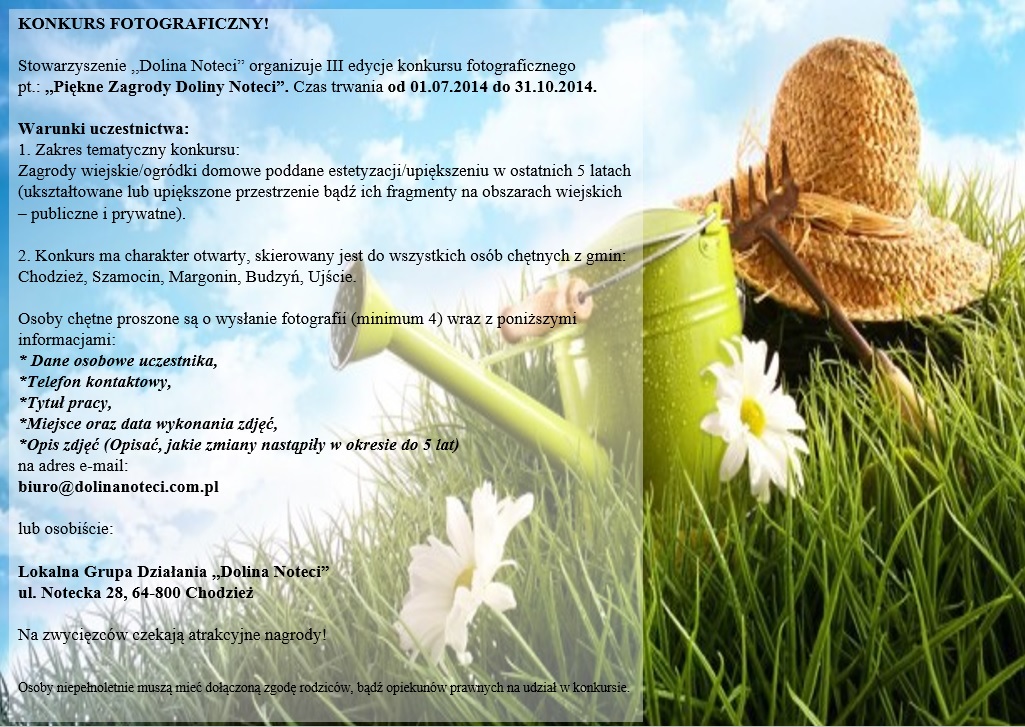 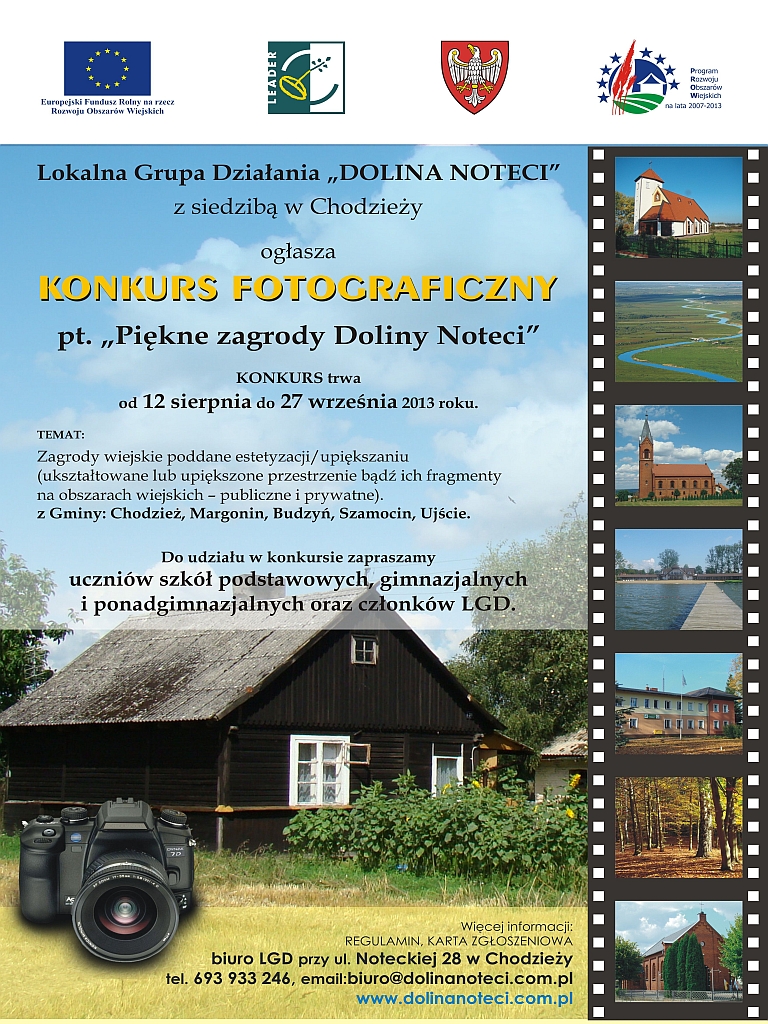 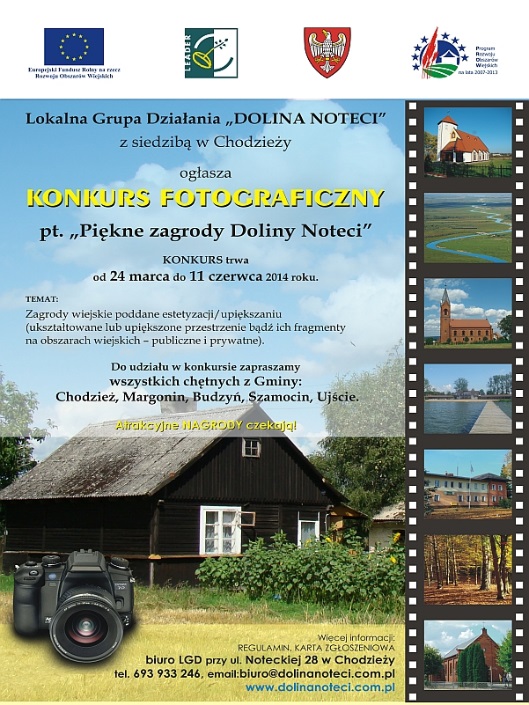 